2 Mayıs 2020 CUMAResmî GazeteSayı : 31134TEBLİĞTEBLİĞTEBLİĞTicaret Bakanlığından:İTHALATTA HAKSIZ REKABETİN ÖNLENMESİNE İLİŞKİN TEBLİĞ(TEBLİĞ NO: 2020/9)Amaç ve kapsamMADDE 1 – (1) Bu Tebliğin amacı; 6/7/2019 tarihli ve 30823 sayılı Resmî Gazete’de yayımlanan İthalatta Haksız Rekabetin Önlenmesine İlişkin Tebliğ (Tebliğ No: 2019/21) ile Endonezya Cumhuriyeti’nde mukim PT Elegant Textile Industry ve PT Sunrise Bumi Textiles firmalarından gerçekleşen 55.08, 55.09 (5509.52, 5509.61, 5509.91 gümrük tarife alt pozisyonları hariç), 55.10 (5510.20 gümrük tarife alt pozisyonu hariç) ve 55.11 gümrük tarife pozisyonları altında sınıflandırılan “sentetik veya suni devamsız liflerden iplikler (kesik elyaf ipliği)” ithalatına yönelik başlatılan ve T.C. Ticaret Bakanlığı İthalat Genel Müdürlüğü tarafından yürütülen damping soruşturmasının tamamlanması neticesinde alınan kararın yürürlüğe konulmasıdır.DayanakMADDE 2 – (1) Bu Tebliğ; 14/6/1989 tarihli ve 3577 sayılı İthalatta Haksız Rekabetin Önlenmesi Hakkında Kanun, 20/10/1999 tarihli ve 99/13482 sayılı Bakanlar Kurulu Kararı ile yürürlüğe konulan İthalatta Haksız Rekabetin Önlenmesi Hakkında Karar ve 30/10/1999 tarihli ve 23861 sayılı Resmî Gazete’de yayımlanan İthalatta Haksız Rekabetin Önlenmesi Hakkında Yönetmeliğe dayanılarak hazırlanmıştır.TanımlarMADDE 3 – (1) Bu Tebliğde geçen;a) Endonezya: Endonezya Cumhuriyeti’ni,b) GTP: Gümrük tarife pozisyonunu,c) Kurul: İthalatta Haksız Rekabeti Değerlendirme Kurulunu,ç) TGTC: İstatistik Pozisyonlarına Bölünmüş Türk Gümrük Tarife Cetvelini,d) Yönetmelik: İthalatta Haksız Rekabetin Önlenmesi Hakkında Yönetmeliği,ifade eder.KararMADDE 4 – (1) Yürütülen soruşturma sonucunda, Endonezya’da mukim PT Elegant Textile Industry ve PT Sunrise Bumi Textiles firmalarından gerçekleşen soruşturma konusu ürünün ithalatının dampingli olduğu ve yerli üretim dalında zarara neden olduğu tespit edilmiştir. T.C. Ticaret Bakanlığı İthalat Genel Müdürlüğü tarafından yürütülerek tamamlanan soruşturma sonucunda ulaşılan bilgi ve bulguları içeren Bilgilendirme Raporu Ek’te yer almaktadır.(2) Bu çerçevede, soruşturma neticesinde ulaşılan tespitleri değerlendiren Kurulun kararı ve Ticaret Bakanının onayı ile tabloda GTP’i, eşya tanımı ve menşe ülkesi belirtilen eşyanın Türkiye’ye ithalatında tabloda gösterilen oranlarda dampinge karşı kesin önlem uygulanmasına karar verilmiştir.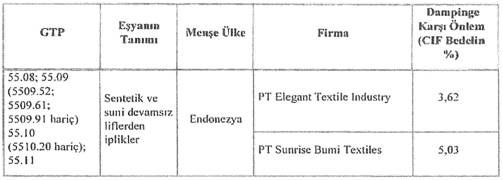 UygulamaMADDE 5 – (1) Gümrük idareleri, 4 üncü maddede GTP’i, eşya tanımı ve menşe ülkesi belirtilen eşyanın, diğer mevzuat hükümleri saklı kalmak kaydıyla, serbest dolaşıma giriş rejimi kapsamındaki ithalatında karşısında gösterilen oranlarda dampinge karşı kesin önlemi tahsil ederler.(2) Bilgilendirme Raporunda soruşturma konusu ürün ve benzer ürün ile ilgili açıklamalar genel içerikli olup uygulamaya esas olan yürürlükteki TGTC’de yer alan GTP ve 4 üncü maddede yer alan tabloda yer alan eşya tanımıdır.(3) Önleme tabi ürünün yürürlükteki TGTC’de yer alan tarife pozisyonunda ve/veya tanımında yapılacak değişiklikler bu Tebliğ hükümlerinin uygulanmasına engel teşkil etmez.(4) Yönetmeliğin 35 inci maddesinin birinci fıkrası uyarınca bu Tebliğ kapsamındaki önlemler, yürürlük tarihinden itibaren 5 yıl sonra yürürlükten kalkar.(5) Yönetmeliğin 35 inci maddesinin dördüncü fıkrası uyarınca bu Tebliğ kapsamındaki önlemlerin sona erme tarihinden önce bir nihai gözden geçirme soruşturması başlatıldığı takdirde önlemler, soruşturma sonuçlanıncaya kadar yürürlükte kalmaya devam eder.YürürlükMADDE 6 – (1) Bu Tebliğ yayımı tarihinde yürürlüğe girer.YürütmeMADDE 7 – (1) Bu Tebliğ hükümlerini Ticaret Bakanı yürütür.Ekleri için tıklayınızTicaret Bakanlığından:İTHALATTA HAKSIZ REKABETİN ÖNLENMESİNE İLİŞKİN TEBLİĞ(TEBLİĞ NO: 2020/9)Amaç ve kapsamMADDE 1 – (1) Bu Tebliğin amacı; 6/7/2019 tarihli ve 30823 sayılı Resmî Gazete’de yayımlanan İthalatta Haksız Rekabetin Önlenmesine İlişkin Tebliğ (Tebliğ No: 2019/21) ile Endonezya Cumhuriyeti’nde mukim PT Elegant Textile Industry ve PT Sunrise Bumi Textiles firmalarından gerçekleşen 55.08, 55.09 (5509.52, 5509.61, 5509.91 gümrük tarife alt pozisyonları hariç), 55.10 (5510.20 gümrük tarife alt pozisyonu hariç) ve 55.11 gümrük tarife pozisyonları altında sınıflandırılan “sentetik veya suni devamsız liflerden iplikler (kesik elyaf ipliği)” ithalatına yönelik başlatılan ve T.C. Ticaret Bakanlığı İthalat Genel Müdürlüğü tarafından yürütülen damping soruşturmasının tamamlanması neticesinde alınan kararın yürürlüğe konulmasıdır.DayanakMADDE 2 – (1) Bu Tebliğ; 14/6/1989 tarihli ve 3577 sayılı İthalatta Haksız Rekabetin Önlenmesi Hakkında Kanun, 20/10/1999 tarihli ve 99/13482 sayılı Bakanlar Kurulu Kararı ile yürürlüğe konulan İthalatta Haksız Rekabetin Önlenmesi Hakkında Karar ve 30/10/1999 tarihli ve 23861 sayılı Resmî Gazete’de yayımlanan İthalatta Haksız Rekabetin Önlenmesi Hakkında Yönetmeliğe dayanılarak hazırlanmıştır.TanımlarMADDE 3 – (1) Bu Tebliğde geçen;a) Endonezya: Endonezya Cumhuriyeti’ni,b) GTP: Gümrük tarife pozisyonunu,c) Kurul: İthalatta Haksız Rekabeti Değerlendirme Kurulunu,ç) TGTC: İstatistik Pozisyonlarına Bölünmüş Türk Gümrük Tarife Cetvelini,d) Yönetmelik: İthalatta Haksız Rekabetin Önlenmesi Hakkında Yönetmeliği,ifade eder.KararMADDE 4 – (1) Yürütülen soruşturma sonucunda, Endonezya’da mukim PT Elegant Textile Industry ve PT Sunrise Bumi Textiles firmalarından gerçekleşen soruşturma konusu ürünün ithalatının dampingli olduğu ve yerli üretim dalında zarara neden olduğu tespit edilmiştir. T.C. Ticaret Bakanlığı İthalat Genel Müdürlüğü tarafından yürütülerek tamamlanan soruşturma sonucunda ulaşılan bilgi ve bulguları içeren Bilgilendirme Raporu Ek’te yer almaktadır.(2) Bu çerçevede, soruşturma neticesinde ulaşılan tespitleri değerlendiren Kurulun kararı ve Ticaret Bakanının onayı ile tabloda GTP’i, eşya tanımı ve menşe ülkesi belirtilen eşyanın Türkiye’ye ithalatında tabloda gösterilen oranlarda dampinge karşı kesin önlem uygulanmasına karar verilmiştir.UygulamaMADDE 5 – (1) Gümrük idareleri, 4 üncü maddede GTP’i, eşya tanımı ve menşe ülkesi belirtilen eşyanın, diğer mevzuat hükümleri saklı kalmak kaydıyla, serbest dolaşıma giriş rejimi kapsamındaki ithalatında karşısında gösterilen oranlarda dampinge karşı kesin önlemi tahsil ederler.(2) Bilgilendirme Raporunda soruşturma konusu ürün ve benzer ürün ile ilgili açıklamalar genel içerikli olup uygulamaya esas olan yürürlükteki TGTC’de yer alan GTP ve 4 üncü maddede yer alan tabloda yer alan eşya tanımıdır.(3) Önleme tabi ürünün yürürlükteki TGTC’de yer alan tarife pozisyonunda ve/veya tanımında yapılacak değişiklikler bu Tebliğ hükümlerinin uygulanmasına engel teşkil etmez.(4) Yönetmeliğin 35 inci maddesinin birinci fıkrası uyarınca bu Tebliğ kapsamındaki önlemler, yürürlük tarihinden itibaren 5 yıl sonra yürürlükten kalkar.(5) Yönetmeliğin 35 inci maddesinin dördüncü fıkrası uyarınca bu Tebliğ kapsamındaki önlemlerin sona erme tarihinden önce bir nihai gözden geçirme soruşturması başlatıldığı takdirde önlemler, soruşturma sonuçlanıncaya kadar yürürlükte kalmaya devam eder.YürürlükMADDE 6 – (1) Bu Tebliğ yayımı tarihinde yürürlüğe girer.YürütmeMADDE 7 – (1) Bu Tebliğ hükümlerini Ticaret Bakanı yürütür.Ekleri için tıklayınızTicaret Bakanlığından:İTHALATTA HAKSIZ REKABETİN ÖNLENMESİNE İLİŞKİN TEBLİĞ(TEBLİĞ NO: 2020/9)Amaç ve kapsamMADDE 1 – (1) Bu Tebliğin amacı; 6/7/2019 tarihli ve 30823 sayılı Resmî Gazete’de yayımlanan İthalatta Haksız Rekabetin Önlenmesine İlişkin Tebliğ (Tebliğ No: 2019/21) ile Endonezya Cumhuriyeti’nde mukim PT Elegant Textile Industry ve PT Sunrise Bumi Textiles firmalarından gerçekleşen 55.08, 55.09 (5509.52, 5509.61, 5509.91 gümrük tarife alt pozisyonları hariç), 55.10 (5510.20 gümrük tarife alt pozisyonu hariç) ve 55.11 gümrük tarife pozisyonları altında sınıflandırılan “sentetik veya suni devamsız liflerden iplikler (kesik elyaf ipliği)” ithalatına yönelik başlatılan ve T.C. Ticaret Bakanlığı İthalat Genel Müdürlüğü tarafından yürütülen damping soruşturmasının tamamlanması neticesinde alınan kararın yürürlüğe konulmasıdır.DayanakMADDE 2 – (1) Bu Tebliğ; 14/6/1989 tarihli ve 3577 sayılı İthalatta Haksız Rekabetin Önlenmesi Hakkında Kanun, 20/10/1999 tarihli ve 99/13482 sayılı Bakanlar Kurulu Kararı ile yürürlüğe konulan İthalatta Haksız Rekabetin Önlenmesi Hakkında Karar ve 30/10/1999 tarihli ve 23861 sayılı Resmî Gazete’de yayımlanan İthalatta Haksız Rekabetin Önlenmesi Hakkında Yönetmeliğe dayanılarak hazırlanmıştır.TanımlarMADDE 3 – (1) Bu Tebliğde geçen;a) Endonezya: Endonezya Cumhuriyeti’ni,b) GTP: Gümrük tarife pozisyonunu,c) Kurul: İthalatta Haksız Rekabeti Değerlendirme Kurulunu,ç) TGTC: İstatistik Pozisyonlarına Bölünmüş Türk Gümrük Tarife Cetvelini,d) Yönetmelik: İthalatta Haksız Rekabetin Önlenmesi Hakkında Yönetmeliği,ifade eder.KararMADDE 4 – (1) Yürütülen soruşturma sonucunda, Endonezya’da mukim PT Elegant Textile Industry ve PT Sunrise Bumi Textiles firmalarından gerçekleşen soruşturma konusu ürünün ithalatının dampingli olduğu ve yerli üretim dalında zarara neden olduğu tespit edilmiştir. T.C. Ticaret Bakanlığı İthalat Genel Müdürlüğü tarafından yürütülerek tamamlanan soruşturma sonucunda ulaşılan bilgi ve bulguları içeren Bilgilendirme Raporu Ek’te yer almaktadır.(2) Bu çerçevede, soruşturma neticesinde ulaşılan tespitleri değerlendiren Kurulun kararı ve Ticaret Bakanının onayı ile tabloda GTP’i, eşya tanımı ve menşe ülkesi belirtilen eşyanın Türkiye’ye ithalatında tabloda gösterilen oranlarda dampinge karşı kesin önlem uygulanmasına karar verilmiştir.UygulamaMADDE 5 – (1) Gümrük idareleri, 4 üncü maddede GTP’i, eşya tanımı ve menşe ülkesi belirtilen eşyanın, diğer mevzuat hükümleri saklı kalmak kaydıyla, serbest dolaşıma giriş rejimi kapsamındaki ithalatında karşısında gösterilen oranlarda dampinge karşı kesin önlemi tahsil ederler.(2) Bilgilendirme Raporunda soruşturma konusu ürün ve benzer ürün ile ilgili açıklamalar genel içerikli olup uygulamaya esas olan yürürlükteki TGTC’de yer alan GTP ve 4 üncü maddede yer alan tabloda yer alan eşya tanımıdır.(3) Önleme tabi ürünün yürürlükteki TGTC’de yer alan tarife pozisyonunda ve/veya tanımında yapılacak değişiklikler bu Tebliğ hükümlerinin uygulanmasına engel teşkil etmez.(4) Yönetmeliğin 35 inci maddesinin birinci fıkrası uyarınca bu Tebliğ kapsamındaki önlemler, yürürlük tarihinden itibaren 5 yıl sonra yürürlükten kalkar.(5) Yönetmeliğin 35 inci maddesinin dördüncü fıkrası uyarınca bu Tebliğ kapsamındaki önlemlerin sona erme tarihinden önce bir nihai gözden geçirme soruşturması başlatıldığı takdirde önlemler, soruşturma sonuçlanıncaya kadar yürürlükte kalmaya devam eder.YürürlükMADDE 6 – (1) Bu Tebliğ yayımı tarihinde yürürlüğe girer.YürütmeMADDE 7 – (1) Bu Tebliğ hükümlerini Ticaret Bakanı yürütür.Ekleri için tıklayınız